                                                                                                                              DOI: 10.2478/sjpna-...-…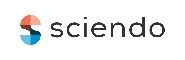 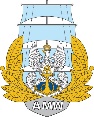 TITLEAuthor(s) Name(s) Surname(s)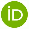 	Affiliation (name of the university, faculty, address, e-mail, ORCID ID)ABSTRACTContents… …………………………………………………………………………………………………………………………………………………………………………………………………………………………………………………………………………………………………………………………………………………………………………………………………………………………………………………………………………………Key words: ……………..............................................................Research article© year Author(s)This journal provides immediate open access to its content under the Creative Commons by 4.0 license. Authors who publish with this journal retain all copyrights and agree to the terms 
of the above-mentioned CC BY 4.0 licenseINTRODUCTIONContents… ………………………………………………………………………………………………………………………………………………………………………………………………………………………………………………………………………………………………………………………………………………………………………………………………………………………….SUBHEADINGContents… …………………………………………………………………………………………………………………….......................................................................................................................................................................................................................................................................................................................................................................................................................................................................................................................................................................................................................................................................................................................................................................................................................................................................................................................................................SUBHEADINGContents… ……………………………………………………………………………………………………………………................................................................................................................................................................................................................................................................................................................................................................................................................................................................................................................................................................................................................................................................................................................................................................................................................................Tab. 1. Title [source] 	Contents… …………………………………………………………………………………………………………………………………………………………………………………………………………………………………………………………………………………………………………..SUBHEADINGContents… …………………………………………………………………………………………………………………….............................................................................................................................................................................................................................................................................................................................................................................................................................................................................................................................................................................................................................................................................................................................................................................................................................................................................................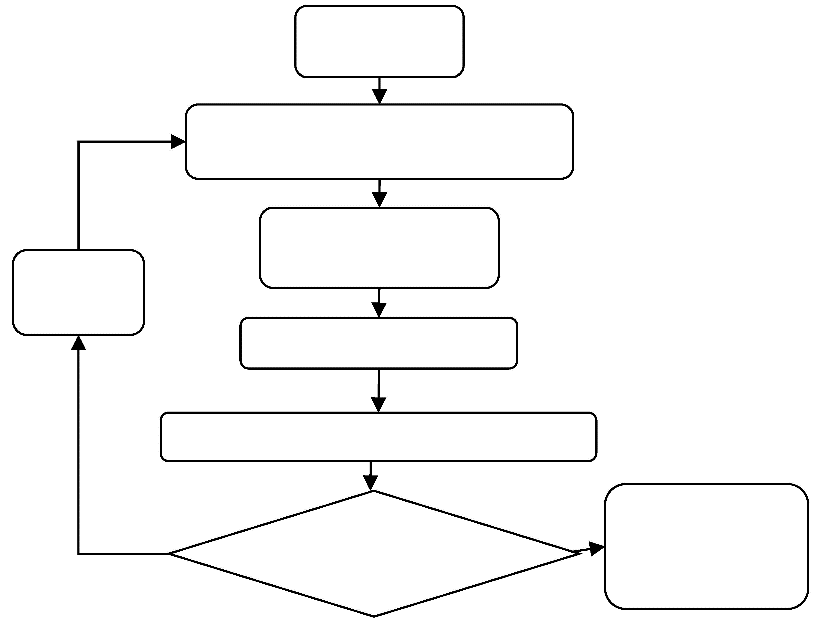 Fig. 1. Caption [source]Contents… …………………………………………………………………………………………………………………….................................................................................................................................................................................................................................................................................................................................................................................................................................................................................................................................................................................................................................................................................................................................................................................................................................................................................................................................................................................................................................SUBHEADINGContents… …………………………………………………………………………………………………………………….....................................................................................................................................................................................................................................................................................................................................................................................................................................................................................................................................................................................................................................................................................................	,	(1)where:… …	— ………………………..;…	— ………………………………..……..;…	— ………………………………..;… … …	— ………..Contents… …………………………………………………………………………………………………………………….........................................................................................................................................................................................................................................................................................................................................................................................................................................................................................................................................................................................................................................................................................CONCLUSIONSContents… ……………………………………………………………………………………………………………………..................................................................................................................................................................................................................................................................................................................................................................................................................................................................................................................................................................................................REFERENCESAlphabetically. Examples below.Surname N., Surname N., Title of the article…, ‘Journal title’, year, Vol. …, No. …, pp. …Surname N., Surname N., Polish title of the article…, ‘Journal title’, year, Vol. …, No. …, pp. … [Title of the article translated into English — available in Polish]. Surname N., Title of the monograph, publisher, place of publication and year.Surname N., Surname N., Polish title of the monograph, publisher, place of publication and year [Title of the monograph translated into English — available in Polish].Surname N., Title of the article Conference, Name of the Conference, date, place, year.Surname N., Surname N., Polish title of the article Conference, Name of the Conference, date, place, year [Title of the article Conference translated into English — available in Polish]. Surname N., Title of the publication website, [online], http://www.aaa.edu/FFT/analysis.pdf [access ...]. Surname N., Polish title of the publication website, [online], http://www.aaa.edu/analysis.pdf [access ...], [Title of the publication website translated into English — available in Polish]. TYTUŁSTRESZCZENIETreść… ………………………………………………………………………………………………………………………………………………………………………………………………………………………………………………………………………………………………………………………………………………………………………………………………………………………………………………………………………………………….Słowa kluczowe: …………………………………………..Table headerTable headerTable headerTable headerTable headerTable headerTable headerTable headerTable headerTable headerTable header……Table headerdatadatadatadatadatadatadatadatadatadatadatadatadatadata